Home Learning – Mrs Ward: Week Beginning 23rd March Class 5/6 and Class 6ENGLISH – All work can be done on paper if you are unable to print out the accompanying sheets.  These can just be used on screen as a prompt/support.Monday:Macbeth – 	Watch episode 3: All hail, Macbeth! King of Scotlandhttps://www.bbc.co.uk/teach/school-radio/english-ks2-macbeth-4/z7ctmfr		Watch episode 4: A trap for Banquohttps://www.bbc.co.uk/teach/school-radio/english-ks2-macbeth-5/zbhkcqtCan you draw the characters; Macbeth and Lady Macbeth (a simple silhouette outline will do or more detailed if you wish) and write down what you think they are thinking and feeling at this point in the story?Eg.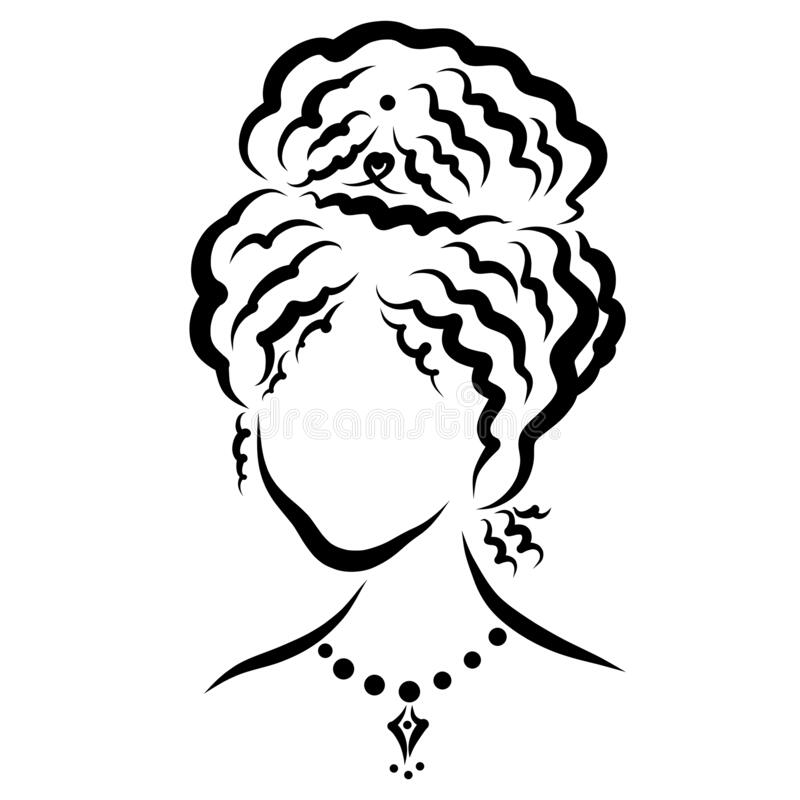 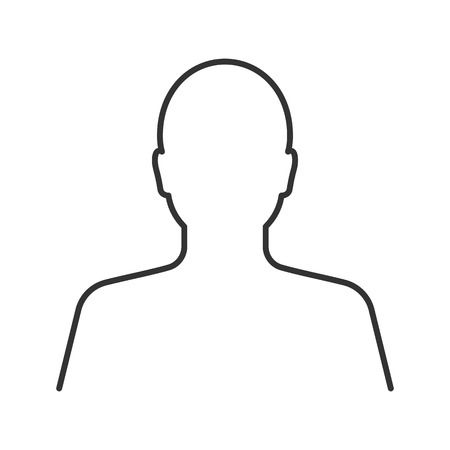 Tuesday:Macbeth - 	Use Witches Potions’ Ideas: Lesson Presentation if you are able.  This will help you for the next few lessons.  If you cannot access this I have screenshot the most important slides for you on this planning sheet.The story continues…Can you remember what has happened so far?Whilst at a royal feast, Banquo’s ghost comes back and scares the living daylights out of Macbeth. People think he’s lost the plot as they can’t see the ghost. Lady Macbeth tells everyone to go home. Macbeth is in such a mess that he visits the witches again to see what they predict for him now.Look at Act 4 Information Sheet: Read through the spell the witches are concocting? Make a list of the ingredients they use.Reading Comprehension Questions:As the witches sit huddled around their cauldron , they chant the famous lines: “Double, double toil and trouble: Fire burn, and cauldron bubble…” (IV.i)1. What is ‘toil’?2. What ‘double trouble’ has Macbeth got himself into?3. Do you think the witches are planning on devising more problems and trouble for Macbeth? 4. What might it be?5. As Macbeth approaches the witches, the second witch says: 	“By the pricking of my thumbs, Something wicked this way comes…” (IV.i)Can you explain what the ‘wicked’ thing might be that’s coming towards them?  Why is it ‘wicked’?Wednesday:Macbeth – Plan your own witches’ potion using the Witches Potion Planning Sheet to help.  Use the sheet you would usually use in class * star/ ** star/ *** star.Thursday:Write your own completed Witches’ potion in the style of Shakespeare. You can add illustrations too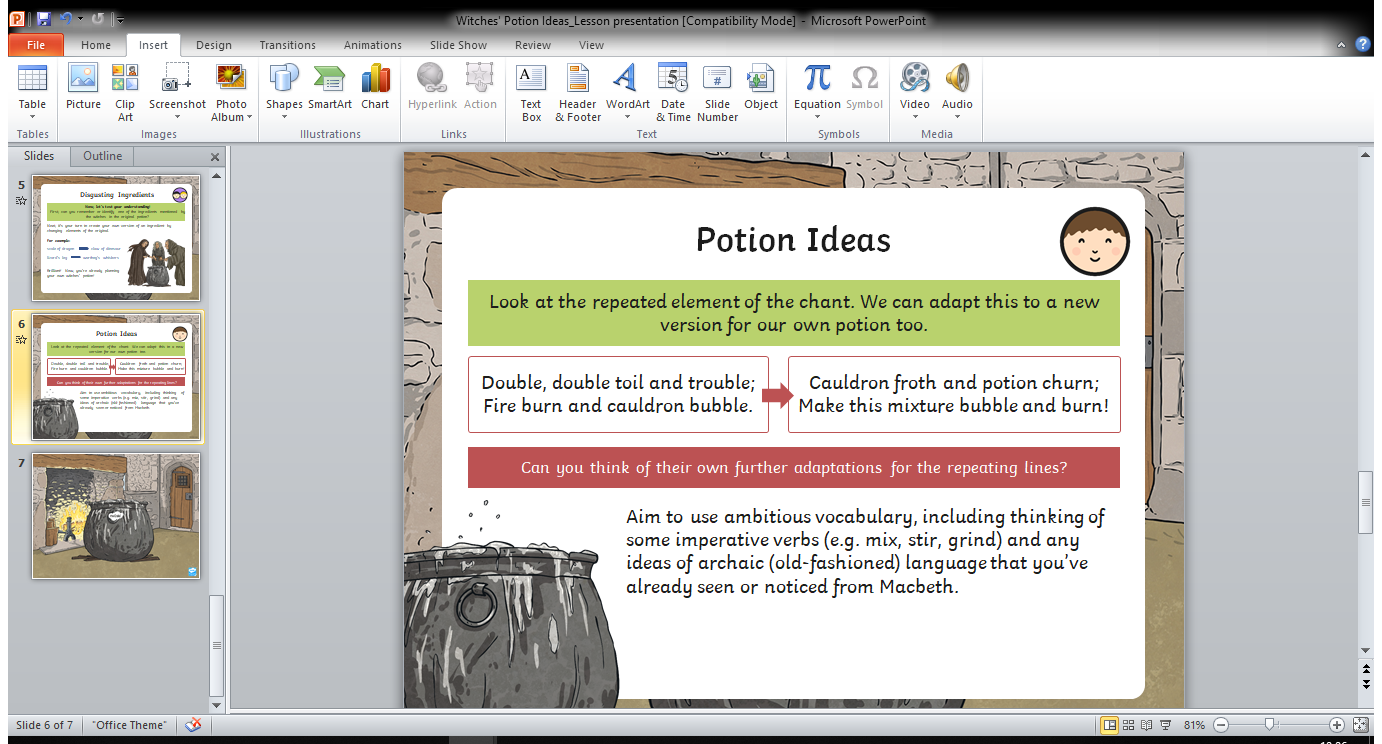 Friday:Spelling Activity Sheet:		Statutory Spelling Activity Booklet: Page 1Grammar Activity:		Spag.com – Y6: Formal and Informal Language					       Y5: Expanded Noun Phrases ART AND DESIGN PROJECT:Faberge Eggs – Research Faberge Eggs – the activity sheet on Faberge Eggs gives you different research questions to consider.Can you design your own Faberge Egg?  This could be done as a picture or on an actual egg!RE PROJECT:Whilst you are at home during LENT I am going to set you An Acts of Kindness Challenge – there will be one each week and you will need to keep a list of which ones you managed to ‘tick off’, who this was showing kindness to and how it made you feel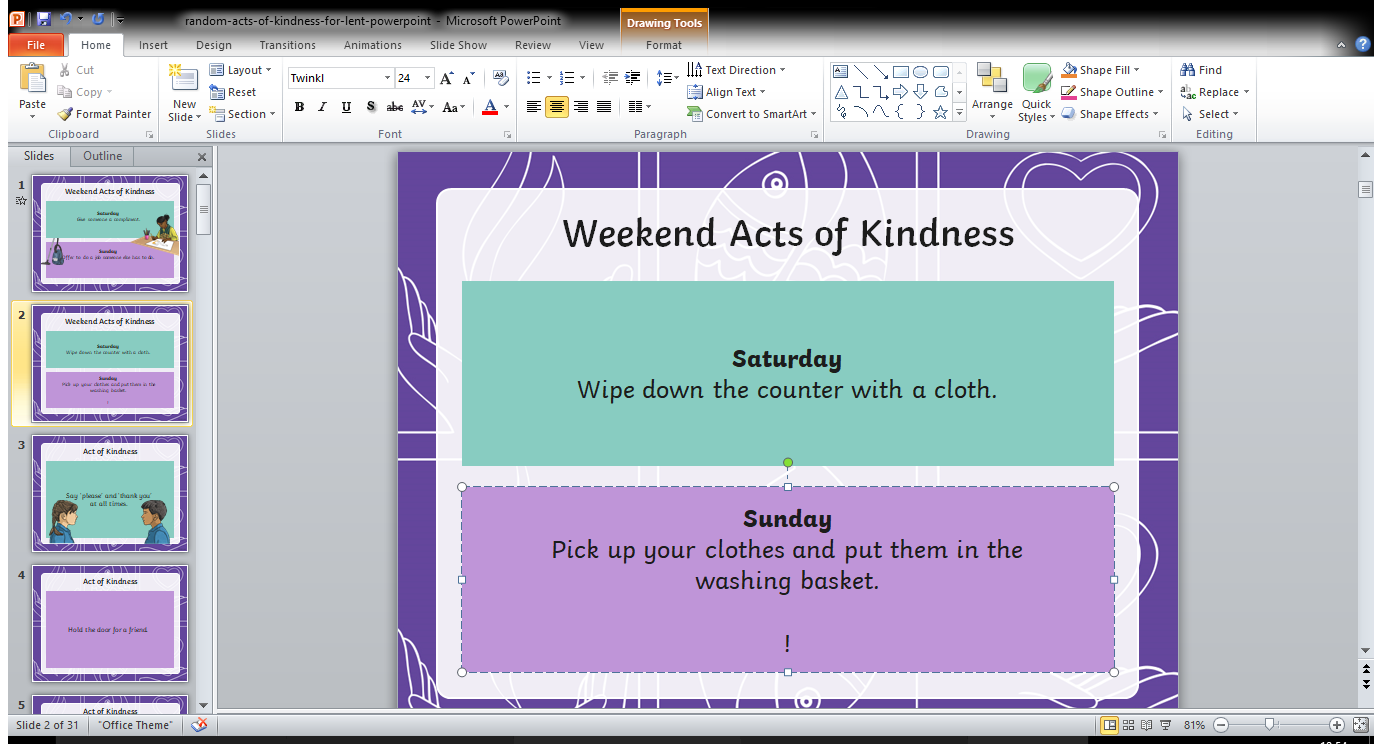 This week’s challenge